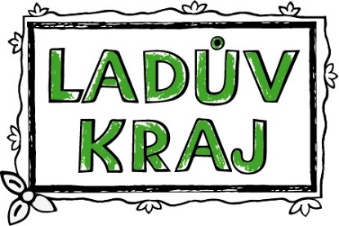 Informace ze svazku obcí Ladův kraj Všem, kteří v září podpořili charitativní akci Na kole dětem v Ladově kraji, posíláme velké poděkování. Opět nabízíme možnost si zaběhat pro radost, odstartoval 7. ročník Poháru Ladova kraje. Do konce října si lze zahrát naši turistickou hru a vyhrát ladovské tričko!Na kole dětem v Ladově kraji – pomoc onkologicky nemocným dětem může každý Poslední prázdninovou neděli projel Ladovým krajem výjimečný charitativní cyklo peloton. V čele jel mistr jízdy na vysokém kole Josef Zimovčák a za ním na padesát cyklistů, kteří projeli 17 obcí. Start a cíl prvního ročníku byl v Mnichovicích, zastávky v Jevanech, Říčanech a Všestarech. Jízda na téměř 60 kilometrové trase měla za cíl zpropagovat možnost finančně i jinak podpořit léčbu onkologicky nemocných dětí. Kromě dobrovolného startovného se přispívalo přímo do pokladničky kdekoliv po cestě. Stále můžete poslat podporu na účet veřejné sbírky 107 - 484410267/0100. Zapojíte se příští rok? Pohár Ladova kraje 2022/23 – začal 7. ročník běžeckého seriálu v našem kraji   V září byl na Hrusickém dobroběhu odstartován další ročník našeho běžeckého podniku čítající 9 různorodých závodů. Pokud jste to v září nestihli, můžete se do poháru zapojit už v sobotu 16. října dopoledne na Lesním běhu v Říčanech. Běží se od 350 metrů do 11 kilometrů, dle věku. Účastnit se mohou závodníci od malých dětí až po seniory. Více informací naleznete na http://www.ricany.cz/org/bezeckyklub/. Do Poháru Ladova kraje jsou pak zařazeni všichni, kdo se zúčastní alespoň jednoho pohárového závodu. Do vyhodnocení se každému započítává šest nejlepších výsledků. Informace a fotografie z proběhlého Hrusického dobroběhu naleznete na našem webu.Putovní hra Ladovský poklad ještě do 31. říjnaJestliže nevíte co s podzimním víkendem, vyrazte poznávat obce Ladova kraje a můžete vyhrát třeba ladovské tričko. Stačí si stáhnout a vytisknout instrukce a podklady z našich webových stránek. Do hry se můžete zapojit, i když už jste soutěžili loni. Stačí si udělat výlet a z jednoho loni nenavštíveného místa poslat fotku sebe či svého soutěžního týmu. Tím místem může být nová obec, která se v lednu připojila ke svazku obcí Ladův kraj. Indicií pro ni je LESNÍK, DESKA, STUDÁNKA. Fotografie se jménem, adresou a e-mailem zašlete na  e-mail: : info@neohrano.cz. Tak ať nám všem i na podzim je v Ladově kraji hezky! Hanka Bolcková www.laduv-kraj.cz 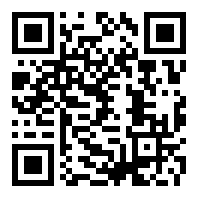 facebook.com/laduvkraj instagram.com/laduvkraj 